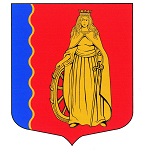 МУНИЦИПАЛЬНОЕ ОБРАЗОВАНИЕ«МУРИНСКОЕ ГОРОДСКОЕ ПОСЕЛЕНИЕ»ВСЕВОЛОЖСКОГО МУНИЦИПАЛЬНОГО РАЙОНАЛЕНИНГРАДСКОЙ ОБЛАСТИАДМИНИСТРАЦИЯПОСТАНОВЛЕНИЕ                 2023                                                                                      № ____                                         г. МуриноО внесении изменений в приложение к постановлению администрации муниципального образования «Муринское городское поселение» Всеволожского муниципального района Ленинградской области «Об утверждении административного регламента по предоставлению муниципальной услуги «Оформление согласия (отказа) на обмен жилыми помещениями, предоставленными по договорам социального найма в МО «Муринское городское поселение» Всеволожского муниципального района Ленинградской области» № 216 от 28.07.2022»В соответствии с Жилищным кодексом Российской Федерации, Федеральным законом от 06.10.2003 № 131-ФЗ «Об общих принципах организации местного самоуправления в Российской Федерации», Федеральным законом от 27 июля 2010 года № 210-ФЗ «Об организации предоставления государственных и муниципальных услуг», администрация муниципального образования «Муринское городское поселение» Всеволожского муниципального района Ленинградской областиПОСТАНОВЛЯЕТ:Внести в приложение к постановлению   администрации муниципального образования «Муринское городское поселение» Всеволожского муниципального района Ленинградской области № 216 от 28.07.2022 «Об утверждении административного регламента по предоставлению муниципальной услуги «Оформление согласия (отказа) на обмен жилыми помещениями, предоставленными по договорам социального найма в МО «Муринское городское поселение» Всеволожского муниципального района Ленинградской области», следующие изменения:подпункт 2) пункта 2.2. раздела 2 «Стандарт предоставления муниципальной услуги» изложить в следующей редакции:«2) без личной явки:почтовым отправлением в Администрацию;в электронной форме через личный кабинет заявителя на ПГУ ЛО/ЕПГУ (при технической реализации).»;подпункт 2) пункта 2.3. раздела 2 «Стандарт предоставления муниципальной услуги» изложить в следующей редакции:«2) без личной явки:посредством ПГУ ЛО/ЕПГУ (при технической реализации);почтовым отправлением.»;пункт 2.9. раздела 2 «Стандарт предоставления муниципальной услуги» изложить в следующей редакции:«2.9. Основания для отказа в приеме документов, необходимых для предоставления муниципальной услуги, отсутствуют.»Настоящее постановление подлежит официальному опубликованию в газете «Муринская панорама» и размещению на официальном сайте муниципального образования «Муринское городское поселение» Всеволожского муниципального района Ленинградской области в сети «Интернет».Настоящее постановление вступает в силу с момента опубликования.Контроль за исполнением настоящего постановления оставляю за собой.Глава администрации                                                                              А.Ю. Белов